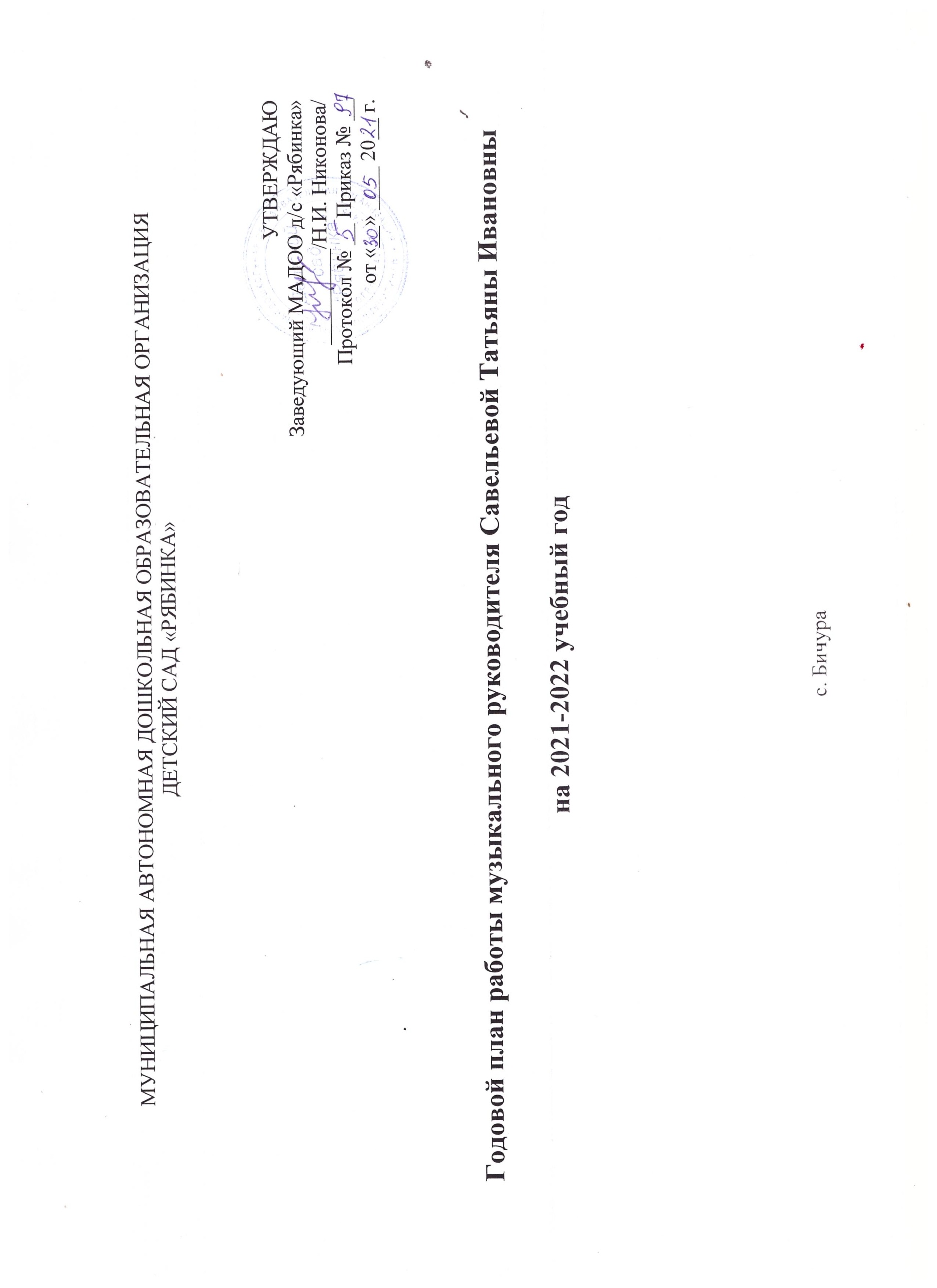 Пояснительная запискаГодовой план музыкального воспитания составлен  в соответствии с Федеральными государственными образовательными стандартами дошкольного образования (ФГОС ДО)  и соответствует возрастным особенностям детей. Содержание работы по музыкальному воспитанию направлено на формирование личности ребёнка путём воздействия музыкального искусства – формирование интересов, потребностей, способностей, эстетического отношения к музыке; повышение эффективности партнерского взаимодействия с семьями воспитанников.Работа с детьми представлена общесадовскими мероприятиями: календарные праздники, развлечения, инсценировки сказок, концерты.Работа с родителями содержит мероприятия, направленные на повышение педагогической компетентности родителей воспитанников; привлечение к участию в праздничных мероприятиях.Работа с педагогами направлена на повышение качества музыкального развития детей.Цель: приобщение к музыкальному искусству; развитие предпосылок ценностно-смыслового восприятия и понимания музыкального искусства.Задачи:Знакомить с художественными образами современной, классической, народной музыки; развивать музыкальную восприимчивость детей, способность эмоционально откликаться на чувства, выраженные в музыке; запоминать музыкальные произведения, различать их по содержанию и характеру.Формировать певческие умения, навыки, способствующие выразительному исполнению; учить петь с помощью взрослого в сопровождении фортепиано и без; развивать музыкальный слух, голос, укреплять и расширять певческий диапазон.Учить детей воспринимать развитие музыкальных образов и согласовывать движения с их характером, ритмично и выразительно двигаться под музыку, играть в музыкальные игры, водить хороводы, исполнять пляски; развивать чувство ритма, развивать художественно-творческие способности.Развивать у детей восприятие музыкальных произведений, овладение простейшими приёмами игры на детских музыкальных инструментах, играть в ансамбле, соблюдая общую динамику.План работы с педагогамиНаправление работы:Совместная работа по планированию                                                                                             Ежемесячно.воспитательно-образовательного процесса.Обсуждение сценариев, подготовка                                                                                           В течение года.к праздникам и развлечениям, репетиции, организационные моменты. Консультации   (по запросу).                                                                                                               1 раз в месяц.    Мастер-класс.                                                                                                                                  1 раз в год.План работы с родителямиЦель: создание необходимых условий для формирования ответственных взаимоотношений с семьями воспитанников и развития компетентности родителей; обеспечение права родителей на уважение и понимание, на участие в жизни детского сада.Задачи: Повышение компетентности в вопросах музыкального воспитания детей.Вовлечение родителей в музыкально-образовательный процесс.Привлечение семей воспитанников к участию в совместных педагогических мероприятиях.Направление работы:Традиционные формы работы: Коллективные: Выступление на родительских собраниях.                                                                                           Сентябрь-май.Привлечение родителей к подготовке                                                                                                 В течение года.атрибутов, костюмов к праздникам.Индивидуальные: Индивидуальные консультации по                                                                                                      По требованию.развитию музыкальных способностей детей.Информационные:                                                                                                                                                       1 раз в месяц.Консультации, памятки в музыкальном уголке.      Нетрадиционные формы работы:Досуговые:                                                                                                                                                            В течение года.Совместные праздники и досуги.Познавательные:                                                                                                                                                   В течение года.Мастер-классы, консультации в родительских уголках.Наглядно-информационные формы:                                                                                                                   В течение года.Сайт ДОО.  Совместные мероприятия педагогов и родителей:Родительские собрания, консультации, беседы, тематические выставки.                                                  В течение года.Совместные мероприятия педагогов, родителей и детей:                                                                              В течение года.Дни открытых дверей, праздники, семейные конкурсы, концерты.План работы с детьмиНаправление работы:Педагогическое обследование                                                                                                Сентябрь, май.музыкального развития детей. Проведение фронтальных занятий.                                                                               Согласно сетке занятий.Проведение развлечений и                                                                                                         По плану.праздничных утренников. Индивидуальная работа с детьми.                                                                                         В течение года.Работа в кружке «Колокольчик»                                                                                              1 раз в неделю.План мероприятийМесяц Содержание работыСентябрьКонсультация на тему: «Музыкальные занятия и роль воспитателя».ОктябрьКонсультация на тему: «Организация совместной деятельности музыкального руководителя и воспитателя по музыкальному развитию дошкольников». Январь Консультация на тему: «Декоративно-пространственный дизайн в оформлении праздников».Февраль Мастер-класс на тему: «Нетрадиционные приемы в развитии музыкальности дошкольников».Март Мастер-класс на тему: «Нетрадиционные приемы в развитии музыкальности дошкольников».АпрельКонсультация на тему:  «Музыка на занятиях по развитию речи».Май. Консультация на тему: «Развлечения в детском саду».Месяц Содержание работыСентябрьКонсультация «Дети и музыка: слушать или нет? Вот в чем загвоздка!» (средне-старшая группа)ОктябрьСтендовая информация «Музыкальный руководитель» (подготовительная группа)Ноябрь Консультация «Мамин день» (младшая группа)Декабрь  Консультация «Новый год у ворот» (подготовительная группа)ЯнварьСтендовая информация «Мы танцуем и поём – очень весело живём!» (группа раннего возраста)ФевральКонсультация «Развитие познавательных способностей детей средствами музыки» (средне-старшая группа)МартКонсультация «Пальчиковый театр» (младшая группа)АпрельСтендовая информация «Весна-красна» (группа раннего возраста)МайКонсультация «Музыкальное развитие детей после выхода из детского сада» (подготовительная группа)№МероприятияСроки выполнения1Развлечение «1 сентября – День знаний» (старшая, подготовительная группа).01.09 2Обследование детей всех возрастных групп по музыкальному воспитанию.Согласно плану 3Праздник «День дошкольного работника».27.09 4Развлечение «Мы корзиночки несём» (ясли).06.10 5Развлечение «Урожай у нас хорош!» (младшая группа).13.106Развлечение «Мы любим осень» (старшая группа).20.107Развлечение «Осенние посиделки» (подготовительная группа).27.108Праздник  «Мамин день» (все группы).24.11 – 26.119Праздник ёлки «Новогодняя сказка» (ясли).25.1210Праздник ёлки «Сказочный Новый год» (младшая группа).26.1211Праздник ёлки «Новогодние чудеса» (старшая группа).27.1212Праздник ёлки «Приключения Бабы Яги» (подготовительная группа).28.1213Развлечение «Прощание с ёлочкой» (все группы).13.0114«Угадай мелодию» (старшая, подготовительная группа).26.0115Развлечение «Масленица» (старшая, подготовительная группа).21.0216Праздник «День защитника Отечества» (старшая, подготовительная группа).22.0217Праздник «Маму поздравляют малыши» (ясли).Праздник «Подарок маме» (младшая группа).             05.0318Праздник «Праздник бабушек и мам» (старшая группа).Праздник «Улыбки для мамы» (подготовительная группа).06.0319Игровая программа «Собака бывает кусачей» (старшая, подготовительная группа).16.0320Развлечение «Мы со спортом дружим» (старшая, подготовительная группа).03.0421Развлечение «Весёлые ладошки» (ясли, младшая группа).20.0422Праздник «Великая Пасха».27.0423Развлечение «День Победы» (старшая, подготовительная группа). 08.0524Обследование детей по музыкальному воспитанию.Согласно плану25«Провожаем в первый класс первый раз!» (подготовительная группа).31.05